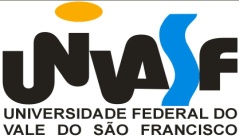 UNIVERSIDADE FEDERAL DO VALE DO SÃO FRANCISCOPROGRAMA DE DISCIPLINA             EDUCAÇÃO EM CIÊNCIAS EM ESPAÇOS FORMAIS E NÃO FORMAISUNIVERSIDADE FEDERAL DO VALE DO SÃO FRANCISCOPROGRAMA DE DISCIPLINA             EDUCAÇÃO EM CIÊNCIAS EM ESPAÇOS FORMAIS E NÃO FORMAISUNIVERSIDADE FEDERAL DO VALE DO SÃO FRANCISCOPROGRAMA DE DISCIPLINA             EDUCAÇÃO EM CIÊNCIAS EM ESPAÇOS FORMAIS E NÃO FORMAISUNIVERSIDADE FEDERAL DO VALE DO SÃO FRANCISCOPROGRAMA DE DISCIPLINA             EDUCAÇÃO EM CIÊNCIAS EM ESPAÇOS FORMAIS E NÃO FORMAISUNIVERSIDADE FEDERAL DO VALE DO SÃO FRANCISCOPROGRAMA DE DISCIPLINA             EDUCAÇÃO EM CIÊNCIAS EM ESPAÇOS FORMAIS E NÃO FORMAISUNIVERSIDADE FEDERAL DO VALE DO SÃO FRANCISCOPROGRAMA DE DISCIPLINA             EDUCAÇÃO EM CIÊNCIAS EM ESPAÇOS FORMAIS E NÃO FORMAISUNIVERSIDADE FEDERAL DO VALE DO SÃO FRANCISCOPROGRAMA DE DISCIPLINA             EDUCAÇÃO EM CIÊNCIAS EM ESPAÇOS FORMAIS E NÃO FORMAISUNIVERSIDADE FEDERAL DO VALE DO SÃO FRANCISCOPROGRAMA DE DISCIPLINA             EDUCAÇÃO EM CIÊNCIAS EM ESPAÇOS FORMAIS E NÃO FORMAISUNIVERSIDADE FEDERAL DO VALE DO SÃO FRANCISCOPROGRAMA DE DISCIPLINA             EDUCAÇÃO EM CIÊNCIAS EM ESPAÇOS FORMAIS E NÃO FORMAISNOME NOME NOME NOME NOME COLEGIADOCÓDIGOCÓDIGOCÓDIGOSEMESTREMARIA CILENE FREIRE DE MENEZESMARIA CILENE FREIRE DE MENEZESMARIA CILENE FREIRE DE MENEZESMARIA CILENE FREIRE DE MENEZESMARIA CILENE FREIRE DE MENEZESCIÊNCIAS DA NATUREZACIEN0028CIEN0028CIEN00282018.1CARGA HORÁRIACARGA HORÁRIATEÓR: 18h/aPRÁT: 54h/aHORÁRIOS: Segunda-feira (20h30 às 22h10) e Terça-feira (18h às 19h40).HORÁRIOS: Segunda-feira (20h30 às 22h10) e Terça-feira (18h às 19h40).HORÁRIOS: Segunda-feira (20h30 às 22h10) e Terça-feira (18h às 19h40).HORÁRIOS: Segunda-feira (20h30 às 22h10) e Terça-feira (18h às 19h40).HORÁRIOS: Segunda-feira (20h30 às 22h10) e Terça-feira (18h às 19h40).HORÁRIOS: Segunda-feira (20h30 às 22h10) e Terça-feira (18h às 19h40).CURSOS ATENDIDOSCURSOS ATENDIDOSCURSOS ATENDIDOSCURSOS ATENDIDOSCURSOS ATENDIDOSCURSOS ATENDIDOSCURSOS ATENDIDOSCURSOS ATENDIDOSSUB-TURMASSUB-TURMASCIÊNCIAS DA NATUREZACIÊNCIAS DA NATUREZACIÊNCIAS DA NATUREZACIÊNCIAS DA NATUREZACIÊNCIAS DA NATUREZACIÊNCIAS DA NATUREZACIÊNCIAS DA NATUREZACIÊNCIAS DA NATUREZAPROFESSOR (ES) RESPONSÁVEL (EIS)PROFESSOR (ES) RESPONSÁVEL (EIS)PROFESSOR (ES) RESPONSÁVEL (EIS)PROFESSOR (ES) RESPONSÁVEL (EIS)PROFESSOR (ES) RESPONSÁVEL (EIS)PROFESSOR (ES) RESPONSÁVEL (EIS)PROFESSOR (ES) RESPONSÁVEL (EIS)TITULAÇÃOTITULAÇÃOTITULAÇÃOMARIA CILENE FREIRE DE MENEZESMARIA CILENE FREIRE DE MENEZESMARIA CILENE FREIRE DE MENEZESMARIA CILENE FREIRE DE MENEZESMARIA CILENE FREIRE DE MENEZESMARIA CILENE FREIRE DE MENEZESMARIA CILENE FREIRE DE MENEZESDOUTORADOUTORADOUTORAEMENTAEMENTAEMENTAEMENTAEMENTAEMENTAEMENTAEMENTAEMENTAEMENTAEducação em Ciências, conceito e contextualização.; Ciências Naturais no Ensino Fundamental; A relação Ciência, Tecnologia e Sociedade no ensino de Ciências; Concepções da Educação em Espaços Formais e Não Formais; Espaços Não Formais no ensino de Ciências; Aspectos metodológicos relativos ao Ensino de Ciências em Espaços não Formais; Experiências concretas de Ensino de Ciências em Espaços Formais e Não Formais.Educação em Ciências, conceito e contextualização.; Ciências Naturais no Ensino Fundamental; A relação Ciência, Tecnologia e Sociedade no ensino de Ciências; Concepções da Educação em Espaços Formais e Não Formais; Espaços Não Formais no ensino de Ciências; Aspectos metodológicos relativos ao Ensino de Ciências em Espaços não Formais; Experiências concretas de Ensino de Ciências em Espaços Formais e Não Formais.Educação em Ciências, conceito e contextualização.; Ciências Naturais no Ensino Fundamental; A relação Ciência, Tecnologia e Sociedade no ensino de Ciências; Concepções da Educação em Espaços Formais e Não Formais; Espaços Não Formais no ensino de Ciências; Aspectos metodológicos relativos ao Ensino de Ciências em Espaços não Formais; Experiências concretas de Ensino de Ciências em Espaços Formais e Não Formais.Educação em Ciências, conceito e contextualização.; Ciências Naturais no Ensino Fundamental; A relação Ciência, Tecnologia e Sociedade no ensino de Ciências; Concepções da Educação em Espaços Formais e Não Formais; Espaços Não Formais no ensino de Ciências; Aspectos metodológicos relativos ao Ensino de Ciências em Espaços não Formais; Experiências concretas de Ensino de Ciências em Espaços Formais e Não Formais.Educação em Ciências, conceito e contextualização.; Ciências Naturais no Ensino Fundamental; A relação Ciência, Tecnologia e Sociedade no ensino de Ciências; Concepções da Educação em Espaços Formais e Não Formais; Espaços Não Formais no ensino de Ciências; Aspectos metodológicos relativos ao Ensino de Ciências em Espaços não Formais; Experiências concretas de Ensino de Ciências em Espaços Formais e Não Formais.Educação em Ciências, conceito e contextualização.; Ciências Naturais no Ensino Fundamental; A relação Ciência, Tecnologia e Sociedade no ensino de Ciências; Concepções da Educação em Espaços Formais e Não Formais; Espaços Não Formais no ensino de Ciências; Aspectos metodológicos relativos ao Ensino de Ciências em Espaços não Formais; Experiências concretas de Ensino de Ciências em Espaços Formais e Não Formais.Educação em Ciências, conceito e contextualização.; Ciências Naturais no Ensino Fundamental; A relação Ciência, Tecnologia e Sociedade no ensino de Ciências; Concepções da Educação em Espaços Formais e Não Formais; Espaços Não Formais no ensino de Ciências; Aspectos metodológicos relativos ao Ensino de Ciências em Espaços não Formais; Experiências concretas de Ensino de Ciências em Espaços Formais e Não Formais.Educação em Ciências, conceito e contextualização.; Ciências Naturais no Ensino Fundamental; A relação Ciência, Tecnologia e Sociedade no ensino de Ciências; Concepções da Educação em Espaços Formais e Não Formais; Espaços Não Formais no ensino de Ciências; Aspectos metodológicos relativos ao Ensino de Ciências em Espaços não Formais; Experiências concretas de Ensino de Ciências em Espaços Formais e Não Formais.Educação em Ciências, conceito e contextualização.; Ciências Naturais no Ensino Fundamental; A relação Ciência, Tecnologia e Sociedade no ensino de Ciências; Concepções da Educação em Espaços Formais e Não Formais; Espaços Não Formais no ensino de Ciências; Aspectos metodológicos relativos ao Ensino de Ciências em Espaços não Formais; Experiências concretas de Ensino de Ciências em Espaços Formais e Não Formais.Educação em Ciências, conceito e contextualização.; Ciências Naturais no Ensino Fundamental; A relação Ciência, Tecnologia e Sociedade no ensino de Ciências; Concepções da Educação em Espaços Formais e Não Formais; Espaços Não Formais no ensino de Ciências; Aspectos metodológicos relativos ao Ensino de Ciências em Espaços não Formais; Experiências concretas de Ensino de Ciências em Espaços Formais e Não Formais.OBJETIVOSOBJETIVOSOBJETIVOSOBJETIVOSOBJETIVOSOBJETIVOSOBJETIVOSOBJETIVOSOBJETIVOSOBJETIVOSOBJETIVO GERAL: Refletir acerca do desenvolvimento da educação em ciências em espaços formais e não formais, identificando e diferenciando as especificidades do ensino em cada um desses espaços.OBJETIVOS ESPECÍFICOS: - Discutir sobre o significado e a importância da educação em ciências;- Refletir como a educação em ciências se manifesta em diferentes espaços;- Compreender conceitos de educação formal, não formal e informal;- Discutir acerca das contribuições do movimento CTS para a educação em ciências.- Conhecer alguns aspectos metodológicos para o ensino de ciências em espaços formais e não formais;- Vivenciar experiências concretas de ensino de ciências em espaços formais e não formais.OBJETIVO GERAL: Refletir acerca do desenvolvimento da educação em ciências em espaços formais e não formais, identificando e diferenciando as especificidades do ensino em cada um desses espaços.OBJETIVOS ESPECÍFICOS: - Discutir sobre o significado e a importância da educação em ciências;- Refletir como a educação em ciências se manifesta em diferentes espaços;- Compreender conceitos de educação formal, não formal e informal;- Discutir acerca das contribuições do movimento CTS para a educação em ciências.- Conhecer alguns aspectos metodológicos para o ensino de ciências em espaços formais e não formais;- Vivenciar experiências concretas de ensino de ciências em espaços formais e não formais.OBJETIVO GERAL: Refletir acerca do desenvolvimento da educação em ciências em espaços formais e não formais, identificando e diferenciando as especificidades do ensino em cada um desses espaços.OBJETIVOS ESPECÍFICOS: - Discutir sobre o significado e a importância da educação em ciências;- Refletir como a educação em ciências se manifesta em diferentes espaços;- Compreender conceitos de educação formal, não formal e informal;- Discutir acerca das contribuições do movimento CTS para a educação em ciências.- Conhecer alguns aspectos metodológicos para o ensino de ciências em espaços formais e não formais;- Vivenciar experiências concretas de ensino de ciências em espaços formais e não formais.OBJETIVO GERAL: Refletir acerca do desenvolvimento da educação em ciências em espaços formais e não formais, identificando e diferenciando as especificidades do ensino em cada um desses espaços.OBJETIVOS ESPECÍFICOS: - Discutir sobre o significado e a importância da educação em ciências;- Refletir como a educação em ciências se manifesta em diferentes espaços;- Compreender conceitos de educação formal, não formal e informal;- Discutir acerca das contribuições do movimento CTS para a educação em ciências.- Conhecer alguns aspectos metodológicos para o ensino de ciências em espaços formais e não formais;- Vivenciar experiências concretas de ensino de ciências em espaços formais e não formais.OBJETIVO GERAL: Refletir acerca do desenvolvimento da educação em ciências em espaços formais e não formais, identificando e diferenciando as especificidades do ensino em cada um desses espaços.OBJETIVOS ESPECÍFICOS: - Discutir sobre o significado e a importância da educação em ciências;- Refletir como a educação em ciências se manifesta em diferentes espaços;- Compreender conceitos de educação formal, não formal e informal;- Discutir acerca das contribuições do movimento CTS para a educação em ciências.- Conhecer alguns aspectos metodológicos para o ensino de ciências em espaços formais e não formais;- Vivenciar experiências concretas de ensino de ciências em espaços formais e não formais.OBJETIVO GERAL: Refletir acerca do desenvolvimento da educação em ciências em espaços formais e não formais, identificando e diferenciando as especificidades do ensino em cada um desses espaços.OBJETIVOS ESPECÍFICOS: - Discutir sobre o significado e a importância da educação em ciências;- Refletir como a educação em ciências se manifesta em diferentes espaços;- Compreender conceitos de educação formal, não formal e informal;- Discutir acerca das contribuições do movimento CTS para a educação em ciências.- Conhecer alguns aspectos metodológicos para o ensino de ciências em espaços formais e não formais;- Vivenciar experiências concretas de ensino de ciências em espaços formais e não formais.OBJETIVO GERAL: Refletir acerca do desenvolvimento da educação em ciências em espaços formais e não formais, identificando e diferenciando as especificidades do ensino em cada um desses espaços.OBJETIVOS ESPECÍFICOS: - Discutir sobre o significado e a importância da educação em ciências;- Refletir como a educação em ciências se manifesta em diferentes espaços;- Compreender conceitos de educação formal, não formal e informal;- Discutir acerca das contribuições do movimento CTS para a educação em ciências.- Conhecer alguns aspectos metodológicos para o ensino de ciências em espaços formais e não formais;- Vivenciar experiências concretas de ensino de ciências em espaços formais e não formais.OBJETIVO GERAL: Refletir acerca do desenvolvimento da educação em ciências em espaços formais e não formais, identificando e diferenciando as especificidades do ensino em cada um desses espaços.OBJETIVOS ESPECÍFICOS: - Discutir sobre o significado e a importância da educação em ciências;- Refletir como a educação em ciências se manifesta em diferentes espaços;- Compreender conceitos de educação formal, não formal e informal;- Discutir acerca das contribuições do movimento CTS para a educação em ciências.- Conhecer alguns aspectos metodológicos para o ensino de ciências em espaços formais e não formais;- Vivenciar experiências concretas de ensino de ciências em espaços formais e não formais.OBJETIVO GERAL: Refletir acerca do desenvolvimento da educação em ciências em espaços formais e não formais, identificando e diferenciando as especificidades do ensino em cada um desses espaços.OBJETIVOS ESPECÍFICOS: - Discutir sobre o significado e a importância da educação em ciências;- Refletir como a educação em ciências se manifesta em diferentes espaços;- Compreender conceitos de educação formal, não formal e informal;- Discutir acerca das contribuições do movimento CTS para a educação em ciências.- Conhecer alguns aspectos metodológicos para o ensino de ciências em espaços formais e não formais;- Vivenciar experiências concretas de ensino de ciências em espaços formais e não formais.OBJETIVO GERAL: Refletir acerca do desenvolvimento da educação em ciências em espaços formais e não formais, identificando e diferenciando as especificidades do ensino em cada um desses espaços.OBJETIVOS ESPECÍFICOS: - Discutir sobre o significado e a importância da educação em ciências;- Refletir como a educação em ciências se manifesta em diferentes espaços;- Compreender conceitos de educação formal, não formal e informal;- Discutir acerca das contribuições do movimento CTS para a educação em ciências.- Conhecer alguns aspectos metodológicos para o ensino de ciências em espaços formais e não formais;- Vivenciar experiências concretas de ensino de ciências em espaços formais e não formais.METODOLOGIA (recursos, materiais e procedimentos)METODOLOGIA (recursos, materiais e procedimentos)METODOLOGIA (recursos, materiais e procedimentos)METODOLOGIA (recursos, materiais e procedimentos)METODOLOGIA (recursos, materiais e procedimentos)METODOLOGIA (recursos, materiais e procedimentos)METODOLOGIA (recursos, materiais e procedimentos)METODOLOGIA (recursos, materiais e procedimentos)METODOLOGIA (recursos, materiais e procedimentos)METODOLOGIA (recursos, materiais e procedimentos)- Exposição oral dialogada, questionamentos, reflexão, leitura de textos, resolução de estudo dirigido, apresentação de seminários, visitas a espaços formais e não formais de educação, planejamento de atividades práticas em espaços formais e não formais.- Exposição oral dialogada, questionamentos, reflexão, leitura de textos, resolução de estudo dirigido, apresentação de seminários, visitas a espaços formais e não formais de educação, planejamento de atividades práticas em espaços formais e não formais.- Exposição oral dialogada, questionamentos, reflexão, leitura de textos, resolução de estudo dirigido, apresentação de seminários, visitas a espaços formais e não formais de educação, planejamento de atividades práticas em espaços formais e não formais.- Exposição oral dialogada, questionamentos, reflexão, leitura de textos, resolução de estudo dirigido, apresentação de seminários, visitas a espaços formais e não formais de educação, planejamento de atividades práticas em espaços formais e não formais.- Exposição oral dialogada, questionamentos, reflexão, leitura de textos, resolução de estudo dirigido, apresentação de seminários, visitas a espaços formais e não formais de educação, planejamento de atividades práticas em espaços formais e não formais.- Exposição oral dialogada, questionamentos, reflexão, leitura de textos, resolução de estudo dirigido, apresentação de seminários, visitas a espaços formais e não formais de educação, planejamento de atividades práticas em espaços formais e não formais.- Exposição oral dialogada, questionamentos, reflexão, leitura de textos, resolução de estudo dirigido, apresentação de seminários, visitas a espaços formais e não formais de educação, planejamento de atividades práticas em espaços formais e não formais.- Exposição oral dialogada, questionamentos, reflexão, leitura de textos, resolução de estudo dirigido, apresentação de seminários, visitas a espaços formais e não formais de educação, planejamento de atividades práticas em espaços formais e não formais.- Exposição oral dialogada, questionamentos, reflexão, leitura de textos, resolução de estudo dirigido, apresentação de seminários, visitas a espaços formais e não formais de educação, planejamento de atividades práticas em espaços formais e não formais.- Exposição oral dialogada, questionamentos, reflexão, leitura de textos, resolução de estudo dirigido, apresentação de seminários, visitas a espaços formais e não formais de educação, planejamento de atividades práticas em espaços formais e não formais.FORMAS DE AVALIAÇÃOFORMAS DE AVALIAÇÃOFORMAS DE AVALIAÇÃOFORMAS DE AVALIAÇÃOFORMAS DE AVALIAÇÃOFORMAS DE AVALIAÇÃOFORMAS DE AVALIAÇÃOFORMAS DE AVALIAÇÃOFORMAS DE AVALIAÇÃOFORMAS DE AVALIAÇÃOContínua, processual e dialógica.  Através da frequência e participação oral nas aulas (FP), apresentação de seminários incluindo atividades práticas (AS), resolução de atividades (RA), Apresentação da Experimentoteca (AE), elaboração de relatórios das visitas e aulas de campo (RE) e socialização de relatório (SR).Contínua, processual e dialógica.  Através da frequência e participação oral nas aulas (FP), apresentação de seminários incluindo atividades práticas (AS), resolução de atividades (RA), Apresentação da Experimentoteca (AE), elaboração de relatórios das visitas e aulas de campo (RE) e socialização de relatório (SR).Contínua, processual e dialógica.  Através da frequência e participação oral nas aulas (FP), apresentação de seminários incluindo atividades práticas (AS), resolução de atividades (RA), Apresentação da Experimentoteca (AE), elaboração de relatórios das visitas e aulas de campo (RE) e socialização de relatório (SR).Contínua, processual e dialógica.  Através da frequência e participação oral nas aulas (FP), apresentação de seminários incluindo atividades práticas (AS), resolução de atividades (RA), Apresentação da Experimentoteca (AE), elaboração de relatórios das visitas e aulas de campo (RE) e socialização de relatório (SR).Contínua, processual e dialógica.  Através da frequência e participação oral nas aulas (FP), apresentação de seminários incluindo atividades práticas (AS), resolução de atividades (RA), Apresentação da Experimentoteca (AE), elaboração de relatórios das visitas e aulas de campo (RE) e socialização de relatório (SR).Contínua, processual e dialógica.  Através da frequência e participação oral nas aulas (FP), apresentação de seminários incluindo atividades práticas (AS), resolução de atividades (RA), Apresentação da Experimentoteca (AE), elaboração de relatórios das visitas e aulas de campo (RE) e socialização de relatório (SR).Contínua, processual e dialógica.  Através da frequência e participação oral nas aulas (FP), apresentação de seminários incluindo atividades práticas (AS), resolução de atividades (RA), Apresentação da Experimentoteca (AE), elaboração de relatórios das visitas e aulas de campo (RE) e socialização de relatório (SR).Contínua, processual e dialógica.  Através da frequência e participação oral nas aulas (FP), apresentação de seminários incluindo atividades práticas (AS), resolução de atividades (RA), Apresentação da Experimentoteca (AE), elaboração de relatórios das visitas e aulas de campo (RE) e socialização de relatório (SR).Contínua, processual e dialógica.  Através da frequência e participação oral nas aulas (FP), apresentação de seminários incluindo atividades práticas (AS), resolução de atividades (RA), Apresentação da Experimentoteca (AE), elaboração de relatórios das visitas e aulas de campo (RE) e socialização de relatório (SR).Contínua, processual e dialógica.  Através da frequência e participação oral nas aulas (FP), apresentação de seminários incluindo atividades práticas (AS), resolução de atividades (RA), Apresentação da Experimentoteca (AE), elaboração de relatórios das visitas e aulas de campo (RE) e socialização de relatório (SR).CONTEÚDO PROGRAMÁTICOCONTEÚDO PROGRAMÁTICOCONTEÚDO PROGRAMÁTICOCONTEÚDO PROGRAMÁTICOCONTEÚDO PROGRAMÁTICOCONTEÚDO PROGRAMÁTICONumeroTEMAS ABORDADOS/DETALHAMENTO DA EMENTATEMAS ABORDADOS/DETALHAMENTO DA EMENTATEMAS ABORDADOS/DETALHAMENTO DA EMENTATEMAS ABORDADOS/DETALHAMENTO DA EMENTA001Significados e importância da educação em Ciências; Significados e importância da educação em Ciências; Significados e importância da educação em Ciências; Significados e importância da educação em Ciências; Significados e importância da educação em Ciências; 002Diretrizes curriculares para o ensino de Ciências na Educação Básica;Diretrizes curriculares para o ensino de Ciências na Educação Básica;Diretrizes curriculares para o ensino de Ciências na Educação Básica;Diretrizes curriculares para o ensino de Ciências na Educação Básica;Diretrizes curriculares para o ensino de Ciências na Educação Básica;003Aspectos metodológicos da educação em Ciências em espaços formais; (Ensino e aprendizagem por investigação; Resolução de Problemas; Aulas práticas, dentre outros.)  Aspectos metodológicos da educação em Ciências em espaços formais; (Ensino e aprendizagem por investigação; Resolução de Problemas; Aulas práticas, dentre outros.)  Aspectos metodológicos da educação em Ciências em espaços formais; (Ensino e aprendizagem por investigação; Resolução de Problemas; Aulas práticas, dentre outros.)  Aspectos metodológicos da educação em Ciências em espaços formais; (Ensino e aprendizagem por investigação; Resolução de Problemas; Aulas práticas, dentre outros.)  Aspectos metodológicos da educação em Ciências em espaços formais; (Ensino e aprendizagem por investigação; Resolução de Problemas; Aulas práticas, dentre outros.)  004Educação formal, não formal e informal;Educação formal, não formal e informal;Educação formal, não formal e informal;Educação formal, não formal e informal;Educação formal, não formal e informal;005Aspectos metodológicos do ensino de ciências em espaços não formais; (Museus; Centros; Trilhas ambientais). Visitas a espaços não formais.Aspectos metodológicos do ensino de ciências em espaços não formais; (Museus; Centros; Trilhas ambientais). Visitas a espaços não formais.Aspectos metodológicos do ensino de ciências em espaços não formais; (Museus; Centros; Trilhas ambientais). Visitas a espaços não formais.Aspectos metodológicos do ensino de ciências em espaços não formais; (Museus; Centros; Trilhas ambientais). Visitas a espaços não formais.Aspectos metodológicos do ensino de ciências em espaços não formais; (Museus; Centros; Trilhas ambientais). Visitas a espaços não formais.REFERÊNCIAS BIBLIOGRÁFICAS REFERÊNCIAS BIBLIOGRÁFICAS REFERÊNCIAS BIBLIOGRÁFICAS REFERÊNCIAS BIBLIOGRÁFICAS REFERÊNCIAS BIBLIOGRÁFICAS REFERÊNCIAS BIBLIOGRÁFICAS AZEVEDO, M. C. P. S. Ensino por investigação: problematizando as atividades em sala de aula. In: CARVALHO, A, M. P. (Org.). Ensino de ciências: unindo a pesquisa e a prática. São Paulo: Cengage Learning, 2009.BORGES, A. T. Novos rumos para o laboratório escolar de ciências. Cad. Bras. Ens. Fís., v. 19, n.3: p.291-313, dez. 2002.CALDEIRA, A. M. A. ARAÚJO, E. S. N. (orgs.). Introdução à didática da biologia. São Paulo: Editora Escrituras, 2009. (diversos artigos)CARLETTO, M. R.  PINHEIRO,  N. A. M. Subsídios para uma prática pedagógica transformadora: contribuições do enfoque CTS. Investigações em Ensino de Ciências. v.15(3), pp. 507-525, 2010. GOHN, M. G. Educação não formal, participação da sociedade civil e estruturas colegiadas nas escolas. Ensaio: aval. pol. públ. educ., Rio de Janeiro, v.14, n.50, p. 27-38, jan./mar. 2006. MANUAL DE INTRODUÇÃO À INTERPRETAÇÃO AMBIENTAL. Projeto Doces Matas/Grupo Temático de Interpretação Ambiental. Belo Horizonte, 2002.MARANDINO, M. Interfaces na relação museu-escola. Cad. Cat. Ens. Fís., v. 18, n.1: p.85-100, abr. 2001.SELBACH, S. (Org.) Ciências e didática. Petrópolis, RJ: Vozes, 2010. (Coleção Como Bem Ensinar).TEIXEIRA. J. N. ALVES, L. A. Comunicações: projeto: arte e ciência no parque – uma abordagem de divulgação científica interativa em espaços abertos. Cad. Bras. Ens. Fís., v. 27, n. 1: p. 171-187, abr. 2010.TRIVELATO, S. F. SILVA, R. L. F. Ensino de ciências. São Paulo: Cengage Learning, 2014. (Coleção Ideias em Ação). AZEVEDO, M. C. P. S. Ensino por investigação: problematizando as atividades em sala de aula. In: CARVALHO, A, M. P. (Org.). Ensino de ciências: unindo a pesquisa e a prática. São Paulo: Cengage Learning, 2009.BORGES, A. T. Novos rumos para o laboratório escolar de ciências. Cad. Bras. Ens. Fís., v. 19, n.3: p.291-313, dez. 2002.CALDEIRA, A. M. A. ARAÚJO, E. S. N. (orgs.). Introdução à didática da biologia. São Paulo: Editora Escrituras, 2009. (diversos artigos)CARLETTO, M. R.  PINHEIRO,  N. A. M. Subsídios para uma prática pedagógica transformadora: contribuições do enfoque CTS. Investigações em Ensino de Ciências. v.15(3), pp. 507-525, 2010. GOHN, M. G. Educação não formal, participação da sociedade civil e estruturas colegiadas nas escolas. Ensaio: aval. pol. públ. educ., Rio de Janeiro, v.14, n.50, p. 27-38, jan./mar. 2006. MANUAL DE INTRODUÇÃO À INTERPRETAÇÃO AMBIENTAL. Projeto Doces Matas/Grupo Temático de Interpretação Ambiental. Belo Horizonte, 2002.MARANDINO, M. Interfaces na relação museu-escola. Cad. Cat. Ens. Fís., v. 18, n.1: p.85-100, abr. 2001.SELBACH, S. (Org.) Ciências e didática. Petrópolis, RJ: Vozes, 2010. (Coleção Como Bem Ensinar).TEIXEIRA. J. N. ALVES, L. A. Comunicações: projeto: arte e ciência no parque – uma abordagem de divulgação científica interativa em espaços abertos. Cad. Bras. Ens. Fís., v. 27, n. 1: p. 171-187, abr. 2010.TRIVELATO, S. F. SILVA, R. L. F. Ensino de ciências. São Paulo: Cengage Learning, 2014. (Coleção Ideias em Ação). AZEVEDO, M. C. P. S. Ensino por investigação: problematizando as atividades em sala de aula. In: CARVALHO, A, M. P. (Org.). Ensino de ciências: unindo a pesquisa e a prática. São Paulo: Cengage Learning, 2009.BORGES, A. T. Novos rumos para o laboratório escolar de ciências. Cad. Bras. Ens. Fís., v. 19, n.3: p.291-313, dez. 2002.CALDEIRA, A. M. A. ARAÚJO, E. S. N. (orgs.). Introdução à didática da biologia. São Paulo: Editora Escrituras, 2009. (diversos artigos)CARLETTO, M. R.  PINHEIRO,  N. A. M. Subsídios para uma prática pedagógica transformadora: contribuições do enfoque CTS. Investigações em Ensino de Ciências. v.15(3), pp. 507-525, 2010. GOHN, M. G. Educação não formal, participação da sociedade civil e estruturas colegiadas nas escolas. Ensaio: aval. pol. públ. educ., Rio de Janeiro, v.14, n.50, p. 27-38, jan./mar. 2006. MANUAL DE INTRODUÇÃO À INTERPRETAÇÃO AMBIENTAL. Projeto Doces Matas/Grupo Temático de Interpretação Ambiental. Belo Horizonte, 2002.MARANDINO, M. Interfaces na relação museu-escola. Cad. Cat. Ens. Fís., v. 18, n.1: p.85-100, abr. 2001.SELBACH, S. (Org.) Ciências e didática. Petrópolis, RJ: Vozes, 2010. (Coleção Como Bem Ensinar).TEIXEIRA. J. N. ALVES, L. A. Comunicações: projeto: arte e ciência no parque – uma abordagem de divulgação científica interativa em espaços abertos. Cad. Bras. Ens. Fís., v. 27, n. 1: p. 171-187, abr. 2010.TRIVELATO, S. F. SILVA, R. L. F. Ensino de ciências. São Paulo: Cengage Learning, 2014. (Coleção Ideias em Ação). AZEVEDO, M. C. P. S. Ensino por investigação: problematizando as atividades em sala de aula. In: CARVALHO, A, M. P. (Org.). Ensino de ciências: unindo a pesquisa e a prática. São Paulo: Cengage Learning, 2009.BORGES, A. T. Novos rumos para o laboratório escolar de ciências. Cad. Bras. Ens. Fís., v. 19, n.3: p.291-313, dez. 2002.CALDEIRA, A. M. A. ARAÚJO, E. S. N. (orgs.). Introdução à didática da biologia. São Paulo: Editora Escrituras, 2009. (diversos artigos)CARLETTO, M. R.  PINHEIRO,  N. A. M. Subsídios para uma prática pedagógica transformadora: contribuições do enfoque CTS. Investigações em Ensino de Ciências. v.15(3), pp. 507-525, 2010. GOHN, M. G. Educação não formal, participação da sociedade civil e estruturas colegiadas nas escolas. Ensaio: aval. pol. públ. educ., Rio de Janeiro, v.14, n.50, p. 27-38, jan./mar. 2006. MANUAL DE INTRODUÇÃO À INTERPRETAÇÃO AMBIENTAL. Projeto Doces Matas/Grupo Temático de Interpretação Ambiental. Belo Horizonte, 2002.MARANDINO, M. Interfaces na relação museu-escola. Cad. Cat. Ens. Fís., v. 18, n.1: p.85-100, abr. 2001.SELBACH, S. (Org.) Ciências e didática. Petrópolis, RJ: Vozes, 2010. (Coleção Como Bem Ensinar).TEIXEIRA. J. N. ALVES, L. A. Comunicações: projeto: arte e ciência no parque – uma abordagem de divulgação científica interativa em espaços abertos. Cad. Bras. Ens. Fís., v. 27, n. 1: p. 171-187, abr. 2010.TRIVELATO, S. F. SILVA, R. L. F. Ensino de ciências. São Paulo: Cengage Learning, 2014. (Coleção Ideias em Ação). AZEVEDO, M. C. P. S. Ensino por investigação: problematizando as atividades em sala de aula. In: CARVALHO, A, M. P. (Org.). Ensino de ciências: unindo a pesquisa e a prática. São Paulo: Cengage Learning, 2009.BORGES, A. T. Novos rumos para o laboratório escolar de ciências. Cad. Bras. Ens. Fís., v. 19, n.3: p.291-313, dez. 2002.CALDEIRA, A. M. A. ARAÚJO, E. S. N. (orgs.). Introdução à didática da biologia. São Paulo: Editora Escrituras, 2009. (diversos artigos)CARLETTO, M. R.  PINHEIRO,  N. A. M. Subsídios para uma prática pedagógica transformadora: contribuições do enfoque CTS. Investigações em Ensino de Ciências. v.15(3), pp. 507-525, 2010. GOHN, M. G. Educação não formal, participação da sociedade civil e estruturas colegiadas nas escolas. Ensaio: aval. pol. públ. educ., Rio de Janeiro, v.14, n.50, p. 27-38, jan./mar. 2006. MANUAL DE INTRODUÇÃO À INTERPRETAÇÃO AMBIENTAL. Projeto Doces Matas/Grupo Temático de Interpretação Ambiental. Belo Horizonte, 2002.MARANDINO, M. Interfaces na relação museu-escola. Cad. Cat. Ens. Fís., v. 18, n.1: p.85-100, abr. 2001.SELBACH, S. (Org.) Ciências e didática. Petrópolis, RJ: Vozes, 2010. (Coleção Como Bem Ensinar).TEIXEIRA. J. N. ALVES, L. A. Comunicações: projeto: arte e ciência no parque – uma abordagem de divulgação científica interativa em espaços abertos. Cad. Bras. Ens. Fís., v. 27, n. 1: p. 171-187, abr. 2010.TRIVELATO, S. F. SILVA, R. L. F. Ensino de ciências. São Paulo: Cengage Learning, 2014. (Coleção Ideias em Ação). AZEVEDO, M. C. P. S. Ensino por investigação: problematizando as atividades em sala de aula. In: CARVALHO, A, M. P. (Org.). Ensino de ciências: unindo a pesquisa e a prática. São Paulo: Cengage Learning, 2009.BORGES, A. T. Novos rumos para o laboratório escolar de ciências. Cad. Bras. Ens. Fís., v. 19, n.3: p.291-313, dez. 2002.CALDEIRA, A. M. A. ARAÚJO, E. S. N. (orgs.). Introdução à didática da biologia. São Paulo: Editora Escrituras, 2009. (diversos artigos)CARLETTO, M. R.  PINHEIRO,  N. A. M. Subsídios para uma prática pedagógica transformadora: contribuições do enfoque CTS. Investigações em Ensino de Ciências. v.15(3), pp. 507-525, 2010. GOHN, M. G. Educação não formal, participação da sociedade civil e estruturas colegiadas nas escolas. Ensaio: aval. pol. públ. educ., Rio de Janeiro, v.14, n.50, p. 27-38, jan./mar. 2006. MANUAL DE INTRODUÇÃO À INTERPRETAÇÃO AMBIENTAL. Projeto Doces Matas/Grupo Temático de Interpretação Ambiental. Belo Horizonte, 2002.MARANDINO, M. Interfaces na relação museu-escola. Cad. Cat. Ens. Fís., v. 18, n.1: p.85-100, abr. 2001.SELBACH, S. (Org.) Ciências e didática. Petrópolis, RJ: Vozes, 2010. (Coleção Como Bem Ensinar).TEIXEIRA. J. N. ALVES, L. A. Comunicações: projeto: arte e ciência no parque – uma abordagem de divulgação científica interativa em espaços abertos. Cad. Bras. Ens. Fís., v. 27, n. 1: p. 171-187, abr. 2010.TRIVELATO, S. F. SILVA, R. L. F. Ensino de ciências. São Paulo: Cengage Learning, 2014. (Coleção Ideias em Ação). ____/____/______DATA____/____/______DATA___________________________ASSINATURA DO PROFESSOR____/____/______               HOMOLOGADO               NO COLEGIADO___________________________COORD. DO COLEGIADO___________________________COORD. DO COLEGIADO